Publicado en  el 12/03/2014 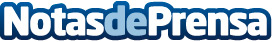  “El 60 % de las empresas españolas ya han tenido alguna experiencia con las tecnologías cloud”Datos de contacto:Red.esNota de prensa publicada en: https://www.notasdeprensa.es/el-60-de-las-empresas-espanolas-ya-han-tenido_1 Categorias: Innovación Tecnológica http://www.notasdeprensa.es